ИТОГОВАЯ ТАБЛИЦА Спартакиады профессорско-преподавательского состава и сотрудников ВУЗов г.Читы3 февраля 2018 года, ФОК «Университет» ЗабГУГлавный секретарь:                             Буторин А.А.                                                    Главный судья:                                    Срулевич Д.В.ВОЛЕЙБОЛБАДМИНТОНСМЕШАННЫЙ ПАРНЫЙ РАЗРЯДНАСТОЛЬНЫЙ ТЕННИСЖЕНЩИНЫМУЖЧИНЫШАХМАТЫЖЕНЩИНЫМУЖЧИНЫПУЛЕВАЯ СТРЕЛЬБА№ п/пКОМАНДАВОЛЕЙБОЛ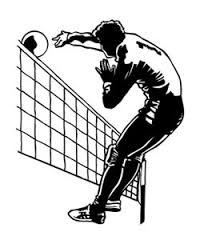 БАДМИНТОН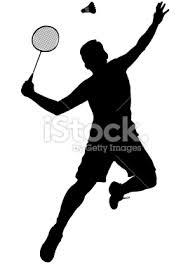 НАСТОЛЬНЫЙ ТЕННИС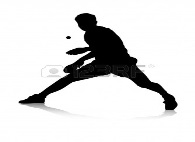 ШАХМАТЫ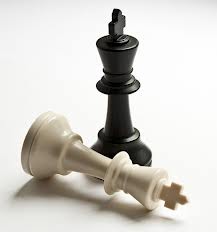 ПУЛЕВАЯ СТРЕЛЬБА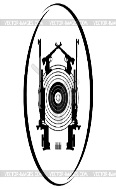 ОЧКИМЕСТО1ЗабГУ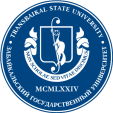 2 место3 место3 место2 место1 место112 место2ЗабИЖТ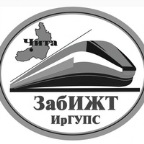 42 место1 место1 место2 место101 место3ЧИ БГУ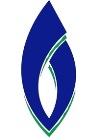 3 место42 место3 место3 место1544ЧГМА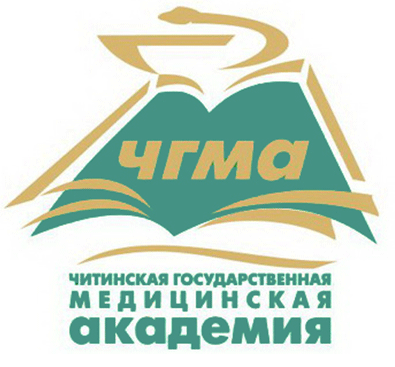 1 место1 место444143 место№ п/пКОМАНДА1234ОЧКИМЕСТО1ЗабГУ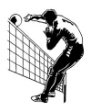 2:122:020:2152 место2ЗабИЖТ1:210:210:21343ЧИ БГУ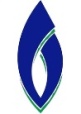 0:212:020:2143 место4ЧГМА2:022:022:0261 место№ п/пКОМАНДАФамилия, имя1234ОЧКИМЕСТО1ЗабГУКосарев СергейМерзлякова Ирина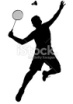 0:202:010:2013 место2ЗабИЖТ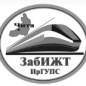 Андреев АндрейТурецкая Юлия2:012:010:2022 место3ЧИ БГУ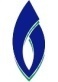 Томашов МихаилБутина Ольга0:200:200:20044ЧГМАВоложанин ДанилМирошникова Алина2:012:012:0131 место№ п/пКОМАНДА1 игрокМУЖЧИНА2 игрокМУЖЧИНА3 игрокЖЕНЩИНАОЧКИМЕСТО№ п/пКОМАНДАМЕСТОМЕСТОМЕСТООЧКИМЕСТО1ЗабГУ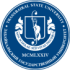 344113 место2ЗабИЖТ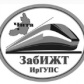 15281 место3ЧИ БГУ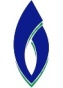 271102 место4ЧГМА68+13184№ п/пКОМАНДА, фамилия, имя1234ОЧКИМЕСТО1ЗабГУНикитина Людмила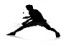 1:200:200:20042ЗабИЖТКоновалова Марина2:110:202:1122 место3ЧИ БГУМартемьянова Марина2:012:012:0131 место4ЧГМАБальжинимаева Раджана2:011:200:2013 место№ п/пКОМАНДА, фамилия, имя1234567ОЧКИМЕСТО1ЗабГУОвешников  Юрий1:200:202:012:012:012:0143 место2ЗабИЖТПопов Владимир2:112:012:112:012:012:0161 место3ЧИ БГУГладких Руслан2:010:202:012:012:012:0152 место4ЗабГУПетухов  Александр1:200:200:202:012:012:01345ЗабИЖТХохряков Анатолий2:012:012:012:012:012:01256ЧИ БГУБочкарев Сергей0:200:200:200:200:200:20077ЧГМАСущенко Руслан0:200:200:200:200:202:0116№ п/пКОМАНДАМУЖЧИНАЖЕНЩИНАОЧКИМЕСТО№ п/пКОМАНДАМЕСТОМЕСТООЧКИМЕСТО1ЗабГУ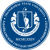 2242 место2ЗабИЖТ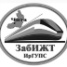 1121 место3ЧИ БГУ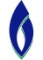 4373 место4ЧГМА34+184№ п/пКОМАНДА, фамилия, имя123ОЧКИМЕСТО1ЗабГУПляскина Татьяна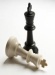 0112 место2ЗабИЖТЗимина Валентина1121 место3ЧИ БГУФоменко Ольга0003 место№ п/пКОМАНДА, фамилия, имя1234ОЧКИМЕСТО1ЗабГУЗвягинцев Владимир010,51,52 место2ЗабИЖТЧимитдоржин Владимир11131 место3ЧИ БГУФилиппов Виктор000044ЧГМАДоржеев Владимир0,5011,53 место№ п/пКОМАНДА, фамилия, имя12345678910ОЧКИМЕСТОСуммаКомандное первенство1ЗабГУ Лесков Артем122462 место1681 место2ЗабГУЛуконин Дмитрий113471 место1681 место1 жЗабГУИшмаева Дина1211361681 место2 жЗабГУЧан-фу-ли Ирина14392 место1681 место3ЗабИЖТЛашук Николай11111403 место1582 место4ЗабИЖТИконников Андрей1112381582 место3 жЗабИЖТКомисарчук Галина1211421 место1582 место4 жЗабИЖТГубанова Юлия311383 место1582 место5ЧИ БГУФилиппов Виктор113341303 место6ЧИ БГУНовосёлов Сергей113371303 место5 жЧИ БГУГорбатенко Татьяна1211371303 место6 жЧИ БГУПрокофьева Людмила1111221303 место7ЧГМАБаранов Вадим143912648ЧГМАЕгоров Павел2123312647 жЧГМАБаранова Юлия11212612648 жЧГМАЗимина Ирина1121281264